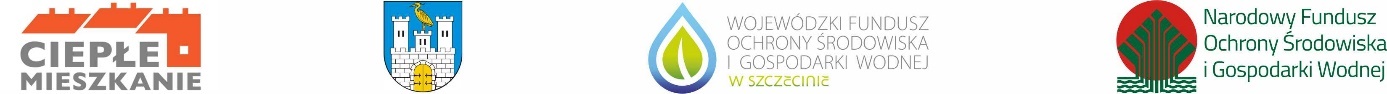 Załącznik nr 2 do Regulaminu naboru wniosków Wersja formularza 1.0 Obowiązuje od dnia: 03.07.2023 r. Wniosek o dofinansowanie w ramach programu „Ciepłe Mieszkanie” na terenie gminy Czaplinek Przed przystąpieniem do wypełnienia wniosku należy zapoznać się z warunkami Programu oraz Regulaminem naboru wniosków na terenie gminy Czaplinek A. INFORMACJE OGÓLNE A.1 DANE WNIOSKODAWCY B. INFORMACJE O PRZEDSIĘWZIĘCIU B.1 INFORMACJE OGÓLNE DOTYCZĄCE LOKALU MIESZKALNEGO W BUDYNKU WIELORODZINNYM * * Dalej zamiast „lokal mieszkalny w budynku wielorodzinnym” używa się sformułowania „lokal mieszkalny”.  	B.2 ZAKRES RZECZOWY PRZEDSIĘWZIĘCIA Uwaga: do dofinansowania kwalifikują się koszty zgodne z Załącznikiem nr 1 do Programu, poniesione nie wcześniej niż data zawarcia umowy o dofinansowanie przez Wnioskodawcę z Gminą. W szczególności warunkiem kwalifikowalności kosztów jest spełnienie wymagań technicznych Programu. 	B.2.1 Źródła ciepła, instalacje, wentylacja Wnioskuję o udzielenie dofinansowania na następujące pozycje zakresu rzeczowego:  	B.2.2 Stolarka okienna i drzwiowa Wnioskuję o udzielenie dofinansowania na następujące pozycje zakresu rzeczowego: 	B.2.3 Dokumentacja Wnioskuję o udzielenie dofinansowania na następujące pozycje z zakresu rzeczowego: C. DOCHÓD WNIOSKODAWCY C.1 – DOTYCZY BENEFICJENTÓW UPRAWNIONYCH DO PODSTAWOWEGO POZIOMU DOFINANSOWANIA Oświadczam, że uzyskałem/am dochód roczny: *Wartość dochodu – wyjaśnienie obliczenia znajduje się w Instrukcji wypełniania wniosku o dofinasowanie pkt. C  Oświadczam, że powyższe dane są prawdziwe, pełne, a także, że zapoznałem/am się z warunkami udzielania dofinansowania i zobowiązuję się do udostępnienia dokumentów potwierdzających powyższe dane na żądanie upoważnionych podmiotów.C.2 - DOTYCZY BENEFICJENTÓW UPRAWNIONYCH DO PODWYŻSZONEGO POZIOMU DOFINANSOWANIA C.3 - DOTYCZY BENEFICJENTÓW UPRAWNIONYCH DO NAJWYŻSZEGO POZIOMU DOFINANSOWANIA D. OŚWIADCZENIA Oświadczenie o odpowiedzialności karnej Oświadczam, że jest mi znana odpowiedzialność karna, w szczególności za złożenie podrobionego, przerobionego, poświadczającego nieprawdę albo nierzetelnego dokumentu albo złożenie nierzetelnego, pisemnego oświadczenia dotyczącego okoliczności mających istotne znaczenie dla uzyskania dofinansowania, wynikająca z art. 297 ustawy z dnia 6 czerwca 1997 roku - Kodeks karny. Oświadczenie o zgodności rodzaju budynku z Programem Oświadczam, że niniejszym wnioskiem o dofinansowanie jest objęty wydzielony w budynku wielorodzinnym mieszkalnym zdefiniowanym w Programie lokal mieszkalny z wyodrębnioną księgą wieczystą. Oświadczenie o wymianie/likwidacji wszystkich nieefektywnych źródeł ciepła Oświadczam, że wymianie/likwidacji ulegną wszystkie źródła ciepła na paliwa stałe, niespełniające wymagań minimum 5 klasy według normy przenoszącej normę europejską EN 303-5. Oświadczenie o zapoznaniu się z niezbędną dokumentacją do złożenia wniosku Oświadczam, że zapoznałem się z dokumentami niezbędnymi do złożenia wniosku, w szczególności z Programem, Regulaminem naboru wniosków o dofinansowanie przedsięwzięć w ramach Programu Priorytetowego „Ciepłe Mieszkanie” na terenie gminy Czaplinek oraz rozumiem i akceptuję zawarte w nich prawa i obowiązki. Oświadczenie dotyczące obowiązku informowania o zmianie danych adresowych Oświadczam, że zobowiązuję się do niezwłocznego informowania o każdej zmianie danych adresowych pod rygorem skutecznego doręczania korespondencji w sprawach dot. realizacji przedsięwzięcia przesłanej na dotychczas znany adres Wnioskodawcy. Oświadczenie dotyczące kontroli Akceptuję możliwość przeprowadzenia przez Narodowy Fundusz Ochrony Środowiska i Gospodarki Wodnej (NFOŚiGW), Wojewódzki Fundusz Ochrony Środowiska i Gospodarki Wodnej w Szczecinie (WFOŚiGW Szczecin), Gminę Czaplinek lub osoby/podmioty wskazane przez NFOŚiGW/WFOŚiGW Szczecin/Gminę Czaplinek, kontroli w trakcie realizacji przedsięwzięcia, a także w okresie trwałości przedsięwzięcia, w lokalu mieszkalnym objętym przedsięwzięciem oraz dokumentów związanych z dofinansowaniem i zobowiązuję się do jej umożliwienia pod rygorem rozwiązania umowy dofinansowania i zwrotu otrzymanej dotacji wraz z odsetkami naliczonymi jak od zaległości podatkowych. Oświadczenie o uniknięciu podwójnego dofinansowania Oświadczam, że łączna kwota dofinansowania realizowanego przedsięwzięcia w ramach Programu ze wszystkich środków publicznych nie przekroczy 100% kosztów kwalifikowanych przedsięwzięcia. Oświadczenie o zgodności kosztów kwalifikowanych z Programem Oświadczam, że koszty kwalifikowane będą zgodne z Programem, w tym w szczególności z rodzajem kosztów kwalifikowanych oraz będą spełniać wymagania techniczne dla Programu. Oświadczenie o zgodności realizacji przedsięwzięcia z przepisami prawa budowlanego Oświadczam, że jestem świadomy konieczności realizacji przedsięwzięcia zgodnie z przepisami prawa budowlanego, w szczególności uzyskania pozwolenia na budowę lub dokonania zgłoszenia robót nie wymagających pozwolenia na budowę, lub uzyskania pozwolenia konserwatora zabytków na prowadzenie robót budowlanych przy zabytku wpisanym do rejestru (jeśli dotyczy). Oświadczenie dotyczące okresu trwałości przedsięwzięcia Oświadczam, że w okresie trwałości wynoszącym 5 lat od daty zakończenia przedsięwzięcia nie dokonam zmiany przeznaczenia lokalu, którego dotyczy wniosek o dofinansowanie z mieszkalnego na inny, nie zdemontuję urządzeń, instalacji oraz wyrobów budowalnych zakupionych i zainstalowanych w ramach dofinansowania przedsięwzięcia, a także nie zainstaluję dodatkowych źródeł ciepła, niespełniających warunków Programu i wymagań technicznych określonych w Załączniku nr 1 do Programu. Oświadczenie o eksploatacji wyłącznie źródeł ciepła zgodnych z wymaganiami Programu Oświadczam, że po zakończeniu realizacji przedsięwzięcia w ramach Programu na potrzeby lokalu mieszkalnego objętego dofinansowaniem nie będą zainstalowane dodatkowe źródła ciepła na paliwo stałe niespełniające wymagań technicznych Programu. Oświadczenie o zgodności zakresu przedsięwzięcia z programem ochrony powietrza właściwym ze względu na usytuowanie lokalu mieszkalnego Oświadczam, że zakres przedsięwzięcia jest zgodny, na dzień złożenia wniosku o dofinansowanie, z programem ochrony powietrza w rozumieniu art. 91 ustawy z dnia 27 kwietnia 2001r. - Prawo ochrony środowiska, właściwym ze względu na usytuowanie lokalu mieszkalnego objętego dofinansowaniem.Oświadczenia o posiadaniu uprawnień do czynności obejmujących wnioskowane przedsięwzięcie Oświadczam, że posiadam uprawnienia do dokonywania zmian w lokalu mieszkalnym obejmujących wnioskowane przedsięwzięcie. Oświadczam, że jeśli prace będą realizowane poza lokalem mieszkalnym, uzyskam odpowiednie zgody. Oświadczenie dotyczące przetwarzania danych osobowych Wnioskodawcy Oświadczam, że wyrażam zgodę ba przetwarzanie moich danych osobowych zawartych we wniosku w zakresie niezbędnym do realizacji zadań związanych z rozpatrzeniem wniosku o dofinansowanie oraz zawarcia i realizacji umowy. INFORMACJE DLA OSÓB, KTÓRYCH DANE OSOBOWE SĄ PRZETWARZANE W PROGRAMIE Zgodnie z art. 13 ust. 1 i 2 Rozporządzenia Parlamentu Europejskiego i Rady (UE) 2016/679 z dnia 27 kwietnia 2016 r. w sprawie ochrony osób fizycznych w związku z przetwarzaniem danych osobowych i w sprawie swobodnego przepływu takich danych oraz uchylenia dyrektywy 95/46/WE (ogólne rozporządzenie o ochronie danych – dalej RODO), informujemy, że: Administratorem Pani/Pana danych osobowych jest Gmina Czaplinek z siedzibą: ul. Rynek 6, 78-550 Czaplinek, reprezentowana przez Burmistrza Czaplinka. W sprawach związanych z danymi osobowymi ustanowiono kontakt się z inspektorem ochrony danych – Krzysztof Czubak poprzez korespondencję przesłaną elektronicznie na adres e-mail: iod@czaplinek.pl lub pisemnie na adres wskazany wyżej.Cele i podstawy przetwarzaniaJako Administrator będziemy przetwarzać Pani/Pana dane osobowe na podstawie obowiązujących przepisów prawa, zawartych umów, i udzielonej zgody:  na postawie udzielonej zgody w zakresie i celu określonym w treści zgody, na podstawie art. 6 ust. 1 lit. a RODO; w przypadku tym istnieje możliwość wycofania zgody w dowolnym momencie, bez wpływu na zgodność z prawem przetwarzania, którego dokonano na podstawie zgody przed jej cofnięciem.      Okres przetwarzania danych - Pani/Pana dane osobowe będą przetwarzane przez okres wskazany w Rozporządzeniu Rady Ministrów z dnia 18 stycznia 2011 r. w sprawie instrukcji kancelaryjnej, jednolitych wykazów akt oraz instrukcji organizacyjnych, a w szczególności przez okres przechowywania w ramach archiwizacji dokumentów zgodnej z prawem.Odbiorcy danych - Do Pani/Pana danych osobowych mogą też mieć dostęp podmioty upoważnione do odbioru danych osobowych na podstawie odpowiednich przepisów prawa. Administrator nie przekazuje danych osobowych przetwarzanych w swoich zbiorach do państw trzecich, ani żadnych organizacji międzynarodowych.Zgodnie z RODO, przysługuje Pani/Panu: w każdej chwili przysługuje prawo do wniesienia sprzeciwu wobec przetwarzania danych osobowych; Administrator danych osobowych przestanie przetwarzać Pani/Pana dane osobowe w celach wskazanych w pkt.  2, chyba, że w stosunku do tych danych istnieją prawnie uzasadnione podstawy, które są nadrzędne wobec Pani/Pana interesów, praw i wolności lub dane będą niezbędne do ewentualnego ustalenia, dochodzenia lub obrony roszczeń,prawo dostępu do swoich danych oraz otrzymania ich kopii,prawo do sprostowania (poprawiania) swoich danych,prawo do usunięcia danych, ograniczenia przetwarzania danych, jeśli nie ma innej podstawy prawnej przetwarzania, w tym przetwarzania po wycofaniu udzielonej zgody,prawo do wniesienia skargi do organu nadzorczego – Urząd Ochrony Danych Osobowych, Warszawa,  ul. Stawki 2.Informacja o wymogu/dobrowolności podania danychPodanie danych jest obowiązkowe w sytuacji, gdy przesłankę przetwarzania stanowi przepis prawa m.in. ustawy o samorządzie gminnym (Dz. U. z 2018 r., poz. 994) a także innych ustaw kompetencyjnych (merytorycznych). Podanie danych ma charakter dobrowolny, jeśli jest niezbędne do zawarcia umowy lub przetwarzania na podstawie udzielonej zgody. Nie podanie danych osobowych skutkuje brakiem możliwości realizacji umowy lub celu wskazanego w treści zgody.Profilowanie i zautomatyzowane podejmowanie decyzjiW procesie przetwarzania danych osobowych Administrator danych osobowych nie podejmuje decyzji w sposób zautomatyzowany, z uwzględnieniem profilowania, w oparciu o dane przekazane do przetwarzania.Oświadczenie wnioskodawcy o posiadanych zgodach Oświadczam, że posiadam zgodę/zgody na przetwarzanie danych osobowych współmałżonka, współwłaściciela/wszystkich współwłaścicieli lokalu mieszkalnego uprawnionego/wszystkich uprawnionych do wspólnego ograniczonego prawa rzeczowego do lokalu mieszkalnego oraz przekazałem im klauzulę informacyjną Administratora Danych Osobowych. (jeśli dotyczy) Oświadczam, że posiadam zgodę/zgody współwłaściciela/wszystkich współwłaścicieli lokalu mieszkalnego uprawnionego/wszystkich uprawnionych do wspólnego ograniczonego prawa rzeczowego do lokalu mieszkalnego na realizację przedsięwzięcia ujętego w niniejszym wniosku o dofinansowanie. (jeśli dotyczy) E. WYMAGANE ZAŁĄCZNIKI *Miejsko – Gminny Ośrodek Pomocy Społecznej w Czaplinku, ul. Pławieńska 3, 78-550 CzaplinekPotwierdzam, iż zapoznałem/am się ze wszystkimi Oświadczeniami oraz Warunkami umowy i akceptuję je. Wnoszę o zawarcie umowy dotacji na warunkach opisanych w niniejszym wniosku. ______________________________________________ data, czytelny podpis Wnioskodawcy Wypełnia Urząd Miejski w Czaplinku: Data złożenia wniosku: Nr wniosku: □   1. Złożenie wniosku □   2. Korekta wniosku a) Dane ogólne a) Dane ogólne Nazwisko A.1 Imię A.2 PESEL A.3 Telefon kontaktowy A.4 E-mail A.5 b) Informacja o współmałżonku b) Informacja o współmałżonku □   A.6 Pozostaję w związku małżeńskim □   A.6 Pozostaję w związku małżeńskim □   A.7 Nie pozostaje w związku małżeńskim □   A.7 Nie pozostaje w związku małżeńskim Imię i nazwisko współmałżonka A.8 PESEL współmałżonka A.9 □   A.10 Pozostaję w ustawowej wspólności majątkowej □   A.10 Pozostaję w ustawowej wspólności majątkowej □   A.11 Posiadam rozdzielność majątkową ze       współmałżonką/iem □   A.11 Posiadam rozdzielność majątkową ze       współmałżonką/iem c) Status Wnioskodawcyc) Status Wnioskodawcyc) Status Wnioskodawcyc) Status Wnioskodawcy□   A.12 Jestem WŁAŚCICIELEM lokalu mieszkalnego / posiadam ograniczone prawo rzeczowe do lokalu □   A.12 Jestem WŁAŚCICIELEM lokalu mieszkalnego / posiadam ograniczone prawo rzeczowe do lokalu □   A.13 Jestem WSPÓŁWŁAŚCICIELEM lokalu mieszkalnego / współdzielę ograniczone prawo rzeczowe do lokalu  □   A.13 Jestem WSPÓŁWŁAŚCICIELEM lokalu mieszkalnego / współdzielę ograniczone prawo rzeczowe do lokalu  □   A.14 Jestem uprawniona/y do PODSTAWOWEGO poziomu dofinansowania (Część 1 Programu) □   A.15 Jestem uprawniona/y do PODWYŻSZONEGO poziomu dofinansowania (Część 2 Programu) □   A.15 Jestem uprawniona/y do PODWYŻSZONEGO poziomu dofinansowania (Część 2 Programu) □   A.16 Jestem uprawniona/y do NAJWYŻSZEGO poziomu dofinansowania (Część 3 Programu) d) Adres zamieszkania Kraj A.17 Województwo A.18 Powiat A.19 Gmina A.20 Miejscowość A.21 Ulica A.22 Nr domu/lokalu A.23 Kod pocztowy A.24 Poczta A.25 e) Adres korespondencyjny (wypełnić jeśli jest inny niż adres zamieszkania) e) Adres korespondencyjny (wypełnić jeśli jest inny niż adres zamieszkania) e) Adres korespondencyjny (wypełnić jeśli jest inny niż adres zamieszkania) Kraj A.26 Województwo A.27 Powiat A.28 Gmina A.29 Miejscowość A.30 A.30 Ulica A.31 Nr domu/lokalu A.32 Kod pocztowy A.33 Poczta A.34 a) Rozpoczęcie przedsięwzięcia □   B.1 TAK – przedsięwzięcie rozpoczęło się / poniesiono koszty □   B.2 NIE – przedsięwzięcie nie rozpoczęło się / nie poniesiono żadnych kosztów b) Adres lokalu mieszkalnego   b) Adres lokalu mieszkalnego   b) Adres lokalu mieszkalnego   b) Adres lokalu mieszkalnego   Kraj Polska Województwo zachodniopomorskiePowiat drawskiGmina CzaplinekMiejscowość B.3 Ulica B.4 Nr domu/lokalu B.5 Kod pocztowy B.6 Poczta B.7 c) Dane dotyczące lokalu mieszkalnego c) Dane dotyczące lokalu mieszkalnego Numer księgi wieczystej lokalu mieszkalnego B.8 Numer działki ewidencyjnej B.9 Numer księgi wieczystej lokalu mieszkalnego B.8 Obręb geodezyjny B.10 Powierzchnia całkowita lokalu mieszkalnego (m²) B.11 Łączna liczba lokali w budynku (w tym mieszkalnych) B.12 d) Dane dotyczące prowadzenia działalności gospodarczej  d) Dane dotyczące prowadzenia działalności gospodarczej  d) Dane dotyczące prowadzenia działalności gospodarczej  d) Dane dotyczące prowadzenia działalności gospodarczej  □   B.13 W lokalu mieszkalnym nie jest prowadzona działalność gospodarcza w rozumieniu Programu □   B.13 W lokalu mieszkalnym nie jest prowadzona działalność gospodarcza w rozumieniu Programu □   B.13 W lokalu mieszkalnym nie jest prowadzona działalność gospodarcza w rozumieniu Programu □   B.13 W lokalu mieszkalnym nie jest prowadzona działalność gospodarcza w rozumieniu Programu Powierzchnia wykorzystywana na działalność gospodarczą (m²) B.14 Liczba miesięcy w roku wykorzystania powierzchni na prowadzenie działalności gospodarczej B.15 % powierzchni całkowitej wykorzystywanej na prowadzenie działalności gospodarczej % powierzchni całkowitej wykorzystywanej na prowadzenie działalności gospodarczej B.16 B.16 e) Dane dotyczące źródeł ciepła w lokalu mieszkalnym e) Dane dotyczące źródeł ciepła w lokalu mieszkalnym e) Dane dotyczące źródeł ciepła w lokalu mieszkalnym □   B.17 W ramach przedsięwzięcia zostanie zlikwidowane dotychczasowe źródło ciepła na paliwo stałe □  B.18 W ramach przedsięwzięcia nie zostanie zlikwidowane dotychczasowe źródło ciepła na paliwo stałe □  B.18 W ramach przedsięwzięcia nie zostanie zlikwidowane dotychczasowe źródło ciepła na paliwo stałe Łączna liczba źródeł ciepła na paliwo stałe podlegających likwidacji Łączna liczba źródeł ciepła na paliwo stałe podlegających likwidacji B.19 □   B.20 Oświadczam, że lokal mieszkalny, w którym realizowane jest przedsięwzięcie, jest ogrzewany wyłącznie przez źródła ciepła na paliwo stałe nie spełniające wymagań 5 klasy według normy przenoszącej normę europejską EN 303-5 □   B.20 Oświadczam, że lokal mieszkalny, w którym realizowane jest przedsięwzięcie, jest ogrzewany wyłącznie przez źródła ciepła na paliwo stałe nie spełniające wymagań 5 klasy według normy przenoszącej normę europejską EN 303-5 □   B.20 Oświadczam, że lokal mieszkalny, w którym realizowane jest przedsięwzięcie, jest ogrzewany wyłącznie przez źródła ciepła na paliwo stałe nie spełniające wymagań 5 klasy według normy przenoszącej normę europejską EN 303-5 Dotyczy Koszty kwalifikowane □ B.21 Pompa ciepła powietrze/woda □ B.21 Zakup/montaż pompy ciepła typu powietrze/woda z osprzętem, zbiornikiem akumulacyjnym/buforowym, zbiornikiem cwu z osprzętem. □ B.22 Pompa ciepła powietrze/powietrze □ B.22 Zakup/montaż pompy ciepła typu powietrze/powietrze z osprzętem. □ B.23 Kocioł gazowy kondensacyjny □ B.23 Zakup/montaż kotła gazowego kondensacyjnego z osprzętem, sterowaniem, armaturą zabezpieczającą i regulującą, układem doprowadzania powietrza i odprowadzenia spalin, zbiornikiem akumulacyjnym/buforowym, zbiornikiem cwu   z osprzętem. □ B.24 Kocioł na pellet drzewny o podwyższonym standardzie □ B.24 Zakup/montaż kotła na pellet drzewny z automatycznym sposobem podawania paliwa, o obniżonej emisyjności cząstek stałych o wartości < 20 mg/m³ (w odniesieniu do suchych spalin w temp. 0°C, 1013 mbar przy O2=10%) z osprzętem, armaturą zabezpieczającą i regulującą, układem doprowadzenia powietrza i odprowadzenia spalin, zbiornikiem akumulacyjnym/buforowym, zbiornikiem cwu z osprzętem. □ B.25 Ogrzewanie elektryczne □ B.25 Zakup/montaż urządzenia grzewczego elektrycznego (innego niż pompa ciepła) lub zespołu urządzeń grzewczych elektrycznych, materiałów instalacyjnych wchodzących w skład systemu ogrzewania elektrycznego, zbiornika akumulacyjnego/buforowego, zbiornika cwu z osprzętem. □ B.26 Podłączenie lokalu do efektywnego źródła ciepła, w rozumieniu Programu, w budynku (w tym do węzła cieplnego znajdującego się w budynku) □ B.26 Zakup/montaż materiałów instalacyjnych i urządzeń wchodzących w skład instalacji centralnego ogrzewania i ciepłej wody użytkowej pomiędzy źródłem ciepła działającym na potrzeby budynku a lokalem mieszkalnym (w tym podlicznika ciepła    w lokalu). □ B.27 Instalacja centralnego ogrzewania oraz instalacja ciepłej wody użytkowej □ B.27 Zakup/montaż materiałów instalacyjnych i urządzeń wchodzących w skład instalacji centralnego ogrzewania, wykonanie równoważenia hydraulicznego instalacji grzewczej. Zakup/montaż materiałów instalacyjnych i urządzeń wchodzących w skład instalacji przygotowania ciepłej wody użytkowej. □ B.28 Wentylacja mechaniczna z odzyskiem ciepła □ B.28 Zakup/montaż materiałów instalacyjnych składających się na system wentylacji mechanicznej z odzyskiem ciepła (wentylacja z centralą wentylacyjną, rekuperatory ścienne). □ B.29 Oświadczam, że dla budynku mieszkalnego nie ma możliwości technicznych i ekonomicznych podłączenia do sieci ciepłowniczej lub nie jest on podłączony do sieci ciepłowniczej. Dotyczy Koszty kwalifikowane Liczba m² objętych zakresem z poprzedniej kolumny □ B.30 Stolarka okienna w lokalu mieszkalnym B.30.1 □ B.30 Zakup/montaż stolarki okiennej w tym okna/drzwi balkonowe, okna połaciowe, powierzchnie przezroczyste nieotwieralne wraz z systemami montażowymi. Zakup i montaż materiałów budowalnych w celu przeprowadzenia niezbędnych prac towarzyszących. Zakup/montaż stolarki okiennej w tym okna/drzwi balkonowe, okna połaciowe, powierzchnie przezroczyste nieotwieralne wraz z systemami montażowymi. Zakup i montaż materiałów budowalnych w celu przeprowadzenia niezbędnych prac towarzyszących. □ B.31 Stolarka drzwiowa w lokalu mieszkalnym B.31.1 □ B.31 Zakup/montaż stolarki drzwiowej, tj. drzwi oddzielających lokal od przestrzeni nieogrzewanej lub środowiska zewnętrznego (zawiera również demontaż). Zakup i montaż materiałów budowalnych w celu przeprowadzenia niezbędnych prac towarzyszących. Zakup/montaż stolarki drzwiowej, tj. drzwi oddzielających lokal od przestrzeni nieogrzewanej lub środowiska zewnętrznego (zawiera również demontaż). Zakup i montaż materiałów budowalnych w celu przeprowadzenia niezbędnych prac towarzyszących. Dotyczy Koszty kwalifikowane □ B.32 Dokumentacja projektowa □ B.32 Koszt wykonania branżowej dokumentacji projektowej dotyczącej: modernizacji instalacji wewnętrznej co lub cwu; wymiany źródła ciepła; wentylacji mechanicznej z odzyskiem ciepła; budowy wewnętrznej instalacji gazowej; pod warunkiem, że prace będące przedmiotem dokumentacji, zostaną zrealizowane w ramach złożonego wniosku o dofinansowanie przedsięwzięcia, nie później, niż do dnia zakończenia realizacji wnioskowanego przedsięwzięcia. □   C.1 stanowiący podstawę do obliczenia podatku, wykazany w ostatnio złożonym zeznaniu podatkowym zgodnie z ustawą o podatku dochodowym od osób fizycznych □   C.1 stanowiący podstawę do obliczenia podatku, wykazany w ostatnio złożonym zeznaniu podatkowym zgodnie z ustawą o podatku dochodowym od osób fizycznych □   C.1 stanowiący podstawę do obliczenia podatku, wykazany w ostatnio złożonym zeznaniu podatkowym zgodnie z ustawą o podatku dochodowym od osób fizycznych □   C.1 stanowiący podstawę do obliczenia podatku, wykazany w ostatnio złożonym zeznaniu podatkowym zgodnie z ustawą o podatku dochodowym od osób fizycznych Wartość dochodu* Wartość dochodu* C.1.1 C.1.1 Rodzaj PIT C.1.2 Za rok C.1.3 □   C.2 ustalony zgodnie z wartościami określonymi w załączniku do obwieszczenia ministra właściwego do spraw rodziny w sprawie wysokości dochodu za dany rok z działalności podlegającej opodatkowaniu na podstawie przepisów o zryczałtowanym podatku dochodowym od niektórych przychodów osiąganych przez osoby fizyczne, obowiązującego na dzień złożenia wniosku oraz  na podstawie dokumentów potwierdzających wysokość uzyskanego dochodu, zawierających informację o wysokości przychodu i stawce podatku lub wysokości opłaconego podatku dochodowego w roku wskazanym w powyższym obwieszczeniu ministra □   C.2 ustalony zgodnie z wartościami określonymi w załączniku do obwieszczenia ministra właściwego do spraw rodziny w sprawie wysokości dochodu za dany rok z działalności podlegającej opodatkowaniu na podstawie przepisów o zryczałtowanym podatku dochodowym od niektórych przychodów osiąganych przez osoby fizyczne, obowiązującego na dzień złożenia wniosku oraz  na podstawie dokumentów potwierdzających wysokość uzyskanego dochodu, zawierających informację o wysokości przychodu i stawce podatku lub wysokości opłaconego podatku dochodowego w roku wskazanym w powyższym obwieszczeniu ministra □   C.2 ustalony zgodnie z wartościami określonymi w załączniku do obwieszczenia ministra właściwego do spraw rodziny w sprawie wysokości dochodu za dany rok z działalności podlegającej opodatkowaniu na podstawie przepisów o zryczałtowanym podatku dochodowym od niektórych przychodów osiąganych przez osoby fizyczne, obowiązującego na dzień złożenia wniosku oraz  na podstawie dokumentów potwierdzających wysokość uzyskanego dochodu, zawierających informację o wysokości przychodu i stawce podatku lub wysokości opłaconego podatku dochodowego w roku wskazanym w powyższym obwieszczeniu ministra □   C.2 ustalony zgodnie z wartościami określonymi w załączniku do obwieszczenia ministra właściwego do spraw rodziny w sprawie wysokości dochodu za dany rok z działalności podlegającej opodatkowaniu na podstawie przepisów o zryczałtowanym podatku dochodowym od niektórych przychodów osiąganych przez osoby fizyczne, obowiązującego na dzień złożenia wniosku oraz  na podstawie dokumentów potwierdzających wysokość uzyskanego dochodu, zawierających informację o wysokości przychodu i stawce podatku lub wysokości opłaconego podatku dochodowego w roku wskazanym w powyższym obwieszczeniu ministra Wartość dochodu* Wartość dochodu* C.2.1 C.2.1 Rodzaj PIT C.2.2 Za rok C.2.3 Wysokość zapłaconego podatku (dla PIT-16) C.2.4 Wysokość przychodów ogółem (dla PIT-28) C.2.5 Stawka podatku PIT 28 C.2.6 □   C.3 z tytułu prowadzenia gospodarstwa rolnego, przyjmując, że za 1 ha przeliczeniowego uzyskuję się dochód roczny w wysokości dochodu ogłaszanego corocznie, w drodze obwieszczenia Prezesa Głównego Urzędu Statystycznego na podstawie ustawy o podatku rolnym obowiązującego na dzień złożenia wniosku □   C.3 z tytułu prowadzenia gospodarstwa rolnego, przyjmując, że za 1 ha przeliczeniowego uzyskuję się dochód roczny w wysokości dochodu ogłaszanego corocznie, w drodze obwieszczenia Prezesa Głównego Urzędu Statystycznego na podstawie ustawy o podatku rolnym obowiązującego na dzień złożenia wniosku □   C.3 z tytułu prowadzenia gospodarstwa rolnego, przyjmując, że za 1 ha przeliczeniowego uzyskuję się dochód roczny w wysokości dochodu ogłaszanego corocznie, w drodze obwieszczenia Prezesa Głównego Urzędu Statystycznego na podstawie ustawy o podatku rolnym obowiązującego na dzień złożenia wniosku □   C.3 z tytułu prowadzenia gospodarstwa rolnego, przyjmując, że za 1 ha przeliczeniowego uzyskuję się dochód roczny w wysokości dochodu ogłaszanego corocznie, w drodze obwieszczenia Prezesa Głównego Urzędu Statystycznego na podstawie ustawy o podatku rolnym obowiązującego na dzień złożenia wniosku Wartość dochodu* Wartość dochodu* C.3.1 C.3.1 Liczba ha przeliczeniowych (użytki rolne) C.3.2 Dochód wg GUS C.3.3 □   C.4 niepodlegający opodatkowaniu na podstawie przepisów o podatku dochodowym od osób fizycznych i mieszczący się pod względem rodzaju w katalogu zawartym w art. 3 lit. c ustawy o świadczeniach rodzinnych, osiągnięty w roku kalendarzowym poprzedzającym rok złożenia wniosku o dofinansowanie, wykazany w odpowiednim dokumencie □   C.4 niepodlegający opodatkowaniu na podstawie przepisów o podatku dochodowym od osób fizycznych i mieszczący się pod względem rodzaju w katalogu zawartym w art. 3 lit. c ustawy o świadczeniach rodzinnych, osiągnięty w roku kalendarzowym poprzedzającym rok złożenia wniosku o dofinansowanie, wykazany w odpowiednim dokumencie □   C.4 niepodlegający opodatkowaniu na podstawie przepisów o podatku dochodowym od osób fizycznych i mieszczący się pod względem rodzaju w katalogu zawartym w art. 3 lit. c ustawy o świadczeniach rodzinnych, osiągnięty w roku kalendarzowym poprzedzającym rok złożenia wniosku o dofinansowanie, wykazany w odpowiednim dokumencie □   C.4 niepodlegający opodatkowaniu na podstawie przepisów o podatku dochodowym od osób fizycznych i mieszczący się pod względem rodzaju w katalogu zawartym w art. 3 lit. c ustawy o świadczeniach rodzinnych, osiągnięty w roku kalendarzowym poprzedzającym rok złożenia wniosku o dofinansowanie, wykazany w odpowiednim dokumencie Wartość dochodu* Wartość dochodu* C.4.1 C.4.1 Rodzaj dochodu C.4.2 Za rok C.4.3 Łącznie uzyskane przeze mnie dochody z powyższych źródeł wynoszą: Łącznie uzyskane przeze mnie dochody z powyższych źródeł wynoszą: C.5 C.5 □  C.6 Oświadczam, że jestem uprawniony/na do uzyskania podwyższonego poziomu dofinansowania oraz dołączam do wniosku zaświadczenie potwierdzające przeciętny miesięczny dochód na jednego członka mojego gospodarstwa domowego, wydane przez właściwy organ. Oświadczam, że jestem uprawniony/na do uzyskania podwyższonego poziomu dofinansowania oraz dołączam do wniosku zaświadczenie potwierdzające przeciętny miesięczny dochód na jednego członka mojego gospodarstwa domowego, wydane przez właściwy organ. □  C.7 Oświadczam, że: nie prowadzę pozarolniczej działalności gospodarczej  albo prowadzę pozarolniczą działalność gospodarczą i mój roczny przychód z tego tytułu za rok Oświadczam, że: nie prowadzę pozarolniczej działalności gospodarczej  albo prowadzę pozarolniczą działalność gospodarczą i mój roczny przychód z tego tytułu za rok Oświadczam, że: nie prowadzę pozarolniczej działalności gospodarczej  albo prowadzę pozarolniczą działalność gospodarczą i mój roczny przychód z tego tytułu za rok Oświadczam, że: nie prowadzę pozarolniczej działalności gospodarczej  albo prowadzę pozarolniczą działalność gospodarczą i mój roczny przychód z tego tytułu za rok □  C.8 kalendarzowy, za który ustalony został przeciętny miesięczny dochód wskazany w załączonym do wniosku zaświadczeniu, nie przekroczył czterdziestokrotności kwoty minimalnego wynagrodzenia za pracę określonego w rozporządzeniu Rady Ministrów obowiązującym w grudniu roku poprzedzającego rok złożenia wniosku o dofinansowanie. kalendarzowy, za który ustalony został przeciętny miesięczny dochód wskazany w załączonym do wniosku zaświadczeniu, nie przekroczył czterdziestokrotności kwoty minimalnego wynagrodzenia za pracę określonego w rozporządzeniu Rady Ministrów obowiązującym w grudniu roku poprzedzającego rok złożenia wniosku o dofinansowanie. Wartość rocznego przychodu, o którym mowa powyżej z tytułu prowadzenia pozarolniczej działalności gospodarczej wynosi: C.8.1 □  C.9   □  C.10 Oświadczam, że jestem uprawniony/na do uzyskania najwyższego poziomu dofinansowania oraz dołączam do wniosku zaświadczenie potwierdzające przeciętny miesięczny dochód na jednego członka mojego gospodarstwa domowego, wydane przez właściwy organ. Oświadczam, że mam ustalone prawo do otrzymywania zasiłku stałego, zasiłku okresowego, zasiłku rodzinnego lub specjalnego zasiłku opiekuńczego, potwierdzone w zaświadczeniu wydanym przez właściwy organ, zawierającym wskazanie rodzaju zasiłku oraz okresu, na który został przyznany. Zasiłek musi przysługiwać w każdym z kolejnych 6 miesięcy kalendarzowych poprzedzających miesiąc złożenia wniosku o wydanie zaświadczenia oraz co najmniej do dnia złożenia wniosku o dofinansowanie. Oświadczam, że jestem uprawniony/na do uzyskania najwyższego poziomu dofinansowania oraz dołączam do wniosku zaświadczenie potwierdzające przeciętny miesięczny dochód na jednego członka mojego gospodarstwa domowego, wydane przez właściwy organ. Oświadczam, że mam ustalone prawo do otrzymywania zasiłku stałego, zasiłku okresowego, zasiłku rodzinnego lub specjalnego zasiłku opiekuńczego, potwierdzone w zaświadczeniu wydanym przez właściwy organ, zawierającym wskazanie rodzaju zasiłku oraz okresu, na który został przyznany. Zasiłek musi przysługiwać w każdym z kolejnych 6 miesięcy kalendarzowych poprzedzających miesiąc złożenia wniosku o wydanie zaświadczenia oraz co najmniej do dnia złożenia wniosku o dofinansowanie. □  C.11  Oświadczam, że: nie prowadzę pozarolniczej działalności gospodarczej  albo prowadzę pozarolniczą działalność gospodarczą i mój roczny przychód z tego tytułu za rok kalendarzowy, za który ustalony został przeciętny miesięczny dochód wskazany w załączonym do wniosku zaświadczeniu, nie przekroczył dwudziestokrotności kwoty minimalnego wynagrodzenia za pracę określonego w rozporządzeniu Rady Ministrów obowiązującym w grudniu roku poprzedzającego rok złożenia wniosku o dofinansowanie.  Oświadczam, że: nie prowadzę pozarolniczej działalności gospodarczej  albo prowadzę pozarolniczą działalność gospodarczą i mój roczny przychód z tego tytułu za rok kalendarzowy, za który ustalony został przeciętny miesięczny dochód wskazany w załączonym do wniosku zaświadczeniu, nie przekroczył dwudziestokrotności kwoty minimalnego wynagrodzenia za pracę określonego w rozporządzeniu Rady Ministrów obowiązującym w grudniu roku poprzedzającego rok złożenia wniosku o dofinansowanie. □  C.12 Oświadczam, że: nie prowadzę pozarolniczej działalności gospodarczej  albo prowadzę pozarolniczą działalność gospodarczą i mój roczny przychód z tego tytułu za rok kalendarzowy, za który ustalony został przeciętny miesięczny dochód wskazany w załączonym do wniosku zaświadczeniu, nie przekroczył dwudziestokrotności kwoty minimalnego wynagrodzenia za pracę określonego w rozporządzeniu Rady Ministrów obowiązującym w grudniu roku poprzedzającego rok złożenia wniosku o dofinansowanie.  Oświadczam, że: nie prowadzę pozarolniczej działalności gospodarczej  albo prowadzę pozarolniczą działalność gospodarczą i mój roczny przychód z tego tytułu za rok kalendarzowy, za który ustalony został przeciętny miesięczny dochód wskazany w załączonym do wniosku zaświadczeniu, nie przekroczył dwudziestokrotności kwoty minimalnego wynagrodzenia za pracę określonego w rozporządzeniu Rady Ministrów obowiązującym w grudniu roku poprzedzającego rok złożenia wniosku o dofinansowanie.  Oświadczam, że: nie prowadzę pozarolniczej działalności gospodarczej  albo prowadzę pozarolniczą działalność gospodarczą i mój roczny przychód z tego tytułu za rok kalendarzowy, za który ustalony został przeciętny miesięczny dochód wskazany w załączonym do wniosku zaświadczeniu, nie przekroczył dwudziestokrotności kwoty minimalnego wynagrodzenia za pracę określonego w rozporządzeniu Rady Ministrów obowiązującym w grudniu roku poprzedzającego rok złożenia wniosku o dofinansowanie.  Oświadczam, że: nie prowadzę pozarolniczej działalności gospodarczej  albo prowadzę pozarolniczą działalność gospodarczą i mój roczny przychód z tego tytułu za rok kalendarzowy, za który ustalony został przeciętny miesięczny dochód wskazany w załączonym do wniosku zaświadczeniu, nie przekroczył dwudziestokrotności kwoty minimalnego wynagrodzenia za pracę określonego w rozporządzeniu Rady Ministrów obowiązującym w grudniu roku poprzedzającego rok złożenia wniosku o dofinansowanie. Wartość rocznego przychodu, o którym mowa powyżej z tytułu prowadzenia pozarolniczej działalności gospodarczej wynosi: C.12.1 □   Kopia ostatnio złożonego zeznania podatkowego lub inny dokument potwierdzający dochód wskazany w tabeli C1 (jeśli dotyczy) □   Kopia ostatnio złożonego zeznania podatkowego lub inny dokument potwierdzający dochód wskazany w tabeli C1 (jeśli dotyczy) □   Zaświadczenie wydane zgodnie z art. 411 ust. 10g ustawy – Prawo ochrony środowiska, przez organ właściwy ze względu na adres zamieszkania wnioskodawcy*, nie wcześniej niż 3 miesiące przed datą złożenia wniosku o dofinansowanie, wskazujące przeciętny miesięczny dochód na jednego członka gospodarstwa domowego wnioskodawcy (jeżeli Wnioskodawca ubiega się o podwyższony lub najwyższy poziom dofinansowania) (jeśli dotyczy)□   Zaświadczenie wydane zgodnie z art. 411 ust. 10g ustawy – Prawo ochrony środowiska, przez organ właściwy ze względu na adres zamieszkania wnioskodawcy*, nie wcześniej niż 3 miesiące przed datą złożenia wniosku o dofinansowanie, wskazujące przeciętny miesięczny dochód na jednego członka gospodarstwa domowego wnioskodawcy (jeżeli Wnioskodawca ubiega się o podwyższony lub najwyższy poziom dofinansowania) (jeśli dotyczy)Numer zaświadczenia o dochodach Data wystawienia zaświadczenia o dochodach □ Zaświadczenie potwierdzające ustalone prawo do otrzymywania zasiłku stałego, zasiłku okresowego, zasiłku rodzinnego lub stałego zasiłku opiekuńczego wydane przez Kierownika Miejsko-Gminnego Ośrodka Pomocy Społecznej w Czaplinku (lub upoważnionego przez niego pisemnie pracownika), zawierające wskazanie rodzaju zasiłku oraz okresu, na który został przyznany (jeśli dotyczy) □ Zaświadczenie potwierdzające ustalone prawo do otrzymywania zasiłku stałego, zasiłku okresowego, zasiłku rodzinnego lub stałego zasiłku opiekuńczego wydane przez Kierownika Miejsko-Gminnego Ośrodka Pomocy Społecznej w Czaplinku (lub upoważnionego przez niego pisemnie pracownika), zawierające wskazanie rodzaju zasiłku oraz okresu, na który został przyznany (jeśli dotyczy) □ Oświadczenie współwłaściciela/wszystkich współwłaścicieli lokalu mieszkalnego, uprawnionego/wszystkich uprawnionych do wspólnego ograniczonego prawa rzeczowego do lokalu mieszkalnego o wyrażeniu zgody na realizację przedsięwzięcia ujętego w niniejszym wniosku o dofinansowanie (jeśli lokal mieszkalny jest objęty współwłasnością lub wspólnym ograniczonym prawem rzeczowym) □ Oświadczenie współwłaściciela/wszystkich współwłaścicieli lokalu mieszkalnego, uprawnionego/wszystkich uprawnionych do wspólnego ograniczonego prawa rzeczowego do lokalu mieszkalnego o wyrażeniu zgody na realizację przedsięwzięcia ujętego w niniejszym wniosku o dofinansowanie (jeśli lokal mieszkalny jest objęty współwłasnością lub wspólnym ograniczonym prawem rzeczowym) □ Oświadczenie współmałżonka o wyrażeniu zgody na zaciągnięcie zobowiązań (jeśli wnioskodawca posiada ustawową wspólność majątkową) □ Oświadczenie współmałżonka o wyrażeniu zgody na zaciągnięcie zobowiązań (jeśli wnioskodawca posiada ustawową wspólność majątkową) □   Kopia aktualnego dokumentu potwierdzającego tytuł prawny do lokalu mieszkalnego □   Kopia aktualnego dokumentu potwierdzającego tytuł prawny do lokalu mieszkalnego □   Pełnomocnictwo (jeśli dotyczy) □   Pełnomocnictwo (jeśli dotyczy) □   Inne – podać jakie …………………………………………………………………………………………………………………………………………………………………………………………………………………………………………………………………………………………………………………………………………………………………………………………………………………………………………………………………………………………………………………………………………………………………………………………………………………………………………………………………………………………………………□   Inne – podać jakie …………………………………………………………………………………………………………………………………………………………………………………………………………………………………………………………………………………………………………………………………………………………………………………………………………………………………………………………………………………………………………………………………………………………………………………………………………………………………………………………………………………………………………